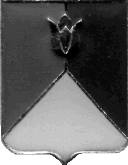 РОССИЙСКАЯ ФЕДЕРАЦИЯ  АДМИНИСТРАЦИЯ КУНАШАКСКОГО МУНИЦИПАЛЬНОГО РАЙОНАЧЕЛЯБИНСКОЙ  ОБЛАСТИПОСТАНОВЛЕНИЕот 19.01.2017г.  N 96В соответствии со ст.179 Бюджетного кодекса РФ, Уставом Кунашакского муниципального района 	П О С Т А Н О В Л Я Ю:	1. Внести изменения в муниципальную программу «Повышение безопасности дорожного движения в Кунашакском муниципальном районе» на 2017-2019 годы», утвержденную постановлением  администрации  Кунашакского  муниципального  района от 24.11.2016г. N1460, согласно приложению.2. Отделу аналитики и информационных технологий администрации Кунашакского муниципального района (Ватутин В.Р.) разместить настоящее постановление на официальном сайте администрации Кунашакского муниципального района.	3. Организацию исполнения настоящего постановления возложить на Первого заместителя Главы муниципального района  Р.Г. Галеева.Глава района                                                                                                     С.Н. АминовПриложение №1к постановлению администрацииКунашакского муниципального районаот 19.01.2017г. N 96Изменения, в муниципальную программу «Повышение безопасности дорожного движения в Кунашакском муниципальном районе» на 2017-2019 годы. 1.1. В паспорте программы «Повышение безопасности дорожного движения в Кунашакском муниципальном районе» на 2017-2019 годы, раздел «Объемы и источники финансирования программы» изложить в следующей редакции:1.2. В разделе V «Оценка социально-экономической эффективности Программы» программы «Перечень мероприятий Программы»  изложить в следующей редакции:Приложение №2к постановлению администрации Кунашакского муниципального районаот 19.01.2017г. N 961.3.  В Приложении N1 к муниципальной программе в паспорте подпрограммы, раздел «Объемы бюджетных ассигнований муниципальной подпрограммы» изложить в следующей редакции:1.4. В разделе 4 «Порядок финансирования мероприятий» подпрограммы «Мероприятия по созданию для пешеходов безопасных условий движения на дорогах в Кунашакском муниципальном районе» на 2017 год изложить в следующей редакции:Приложение №3к постановлению администрации Кунашакского муниципального районаот 19.01.2017г. N 961.5.  В Приложении N 2 к муниципальной программе в паспорте подпрограммы, раздел «Объемы финансирования» изложить в следующей редакции:1.6. В Приложении N 2 к муниципальной программе, раздел подпрограммы «Перечень работ по содержанию, ремонту и капитальному ремонту автомобильных дорог общего пользования Районного значения Кунашакского муниципального района в 2017 году» изложить в следующей редакции:Подготовил:Рассылка:Глава района – 1 экз.,отдел делопроизводства   – 1 экз.,Управление ЖКХСЭ         – 1 экз.,финансовое управление     – 1 экз. экономический отдел – 1 экз.,Итого – 5 экз.    О внесении изменений в муниципальную программу  «Повышение безопасности дорожного движения в Кунашакском муниципальном районе» на 2017-2019 годы»Объемы и источники финансирования программы2017 год – 30614,6 тыс. рублей;2018 год – 0 тыс. рублей;2019 год  - 0 тыс.  рублей№ п/пСроки выполненияИсполнителиОбъем финансирования нареализацию мероприятий, (тыс.руб.)Объем финансирования нареализацию мероприятий, (тыс.руб.)Объем финансирования нареализацию мероприятий, (тыс.руб.)ИТОГО (руб)2017201820191.Совершенствование системы управления обеспечением безопасности дорожного движения1.Совершенствование системы управления обеспечением безопасности дорожного движения1.Совершенствование системы управления обеспечением безопасности дорожного движения1.Совершенствование системы управления обеспечением безопасности дорожного движения1.Совершенствование системы управления обеспечением безопасности дорожного движения1.Совершенствование системы управления обеспечением безопасности дорожного движения1.1.Осуществление контроля за выполнением мероприятий Программы. Комиссией по безопасности дорожного движения. Организация ежеквартального отчёта исполнителей Программы на Комиссии по БДД.Все исполнители по Программе---1.2.Взаимодействие со всеми заинтересованными организациями и ведомствами по вопросам обеспечения БДД.Все исполнители по Программе---2. Совершенствование профилактической работы с участниками дорожного движения2. Совершенствование профилактической работы с участниками дорожного движения2. Совершенствование профилактической работы с участниками дорожного движения2. Совершенствование профилактической работы с участниками дорожного движения2. Совершенствование профилактической работы с участниками дорожного движения2. Совершенствование профилактической работы с участниками дорожного движения2.1.Организация и осуществление контроля за водителями автобусов, осуществляющих коммерческие перевозки пассажировАдминистрация района---2.2.Проведение годовых итоговых совещаний по организации безопасных перевозок с водителями автобусов всех форм собственностиАдминистрация района---2.3.Приобретение (закупка) целевой литературы, методических пособий по безопасности дорожного движения для образовательных учрежденийУправление образования7 000007 0002.4.Организация и проведение пропагандистских кампаний в СМИ по формированию общественного мнения о необходимости соблюдения ПДД.Администрация Кунашакского муниципального района00002.5.Воспитание транспортной культуры у детей и подростков (выставка рисунков «Безопасное поведение на дорогах», проведение детских соревнований «Безопасное колесо», «Папа, мама, я и ПДД»)Управление образования15 0000015 0002.6.Изготовление  стендов  по БДД,  щитов социальной рекламы по профилактике детского дорожно-транспортного травматизма.Администрация Кунашакского муниципального района00002.7.Организация работы клуба «Юных инспекторов дорожного движения» при МОУ «Кунашакская СОШ» (Приобретение  уголков по БДД,велосипедов, элементов велотрассы, комплектов  форменной одежды.Управление образования00002.8.Устройство 3-х фазного регулирования движения на светофоре пер. Ленина-Коммунистическая в с. Кунашак УЖКХСЭ200 00000200 0002.9.Разработка проекта организации дорожного движения в Кунашакском с/пУЖКХСЭ650 00000650 0002.10.Разработка проекта организации дорожного движения в Муслюмовском с/пУЖКХСЭ00003.   Совершенствование контрольно – надзорной деятельности соответствующих органов в области обеспечения дорожного движения3.   Совершенствование контрольно – надзорной деятельности соответствующих органов в области обеспечения дорожного движения3.   Совершенствование контрольно – надзорной деятельности соответствующих органов в области обеспечения дорожного движения3.   Совершенствование контрольно – надзорной деятельности соответствующих органов в области обеспечения дорожного движения3.   Совершенствование контрольно – надзорной деятельности соответствующих органов в области обеспечения дорожного движения3.   Совершенствование контрольно – надзорной деятельности соответствующих органов в области обеспечения дорожного движения3.1.Проведение районных и участие в областных профилактических операцияхАдминистрация района---3.2.Проведение совместных проверок предприятий, ж/д переездов, автомобильных дорогАдминистрация района---3.3.Контроль пассажирских переездов автобусным транспортом непосредственно на линииАдминистрация района---4. Выявление и устранение участков концентрации дорожно – транспортных происшествий4. Выявление и устранение участков концентрации дорожно – транспортных происшествий4. Выявление и устранение участков концентрации дорожно – транспортных происшествий4. Выявление и устранение участков концентрации дорожно – транспортных происшествий4. Выявление и устранение участков концентрации дорожно – транспортных происшествий4. Выявление и устранение участков концентрации дорожно – транспортных происшествий4.1.Выявление очагов аварийности на автодорогах с использованием компьютерной базы ОГИБДД, анализ причин и условий совершения ДТП, разработка предложений по ликвидации очагов аварийностиАдминистрация района---           ИТОГО                                                                                                                                   ИТОГО                                                                                                                                   ИТОГО                                                                                                                                   ИТОГО                                                                                                                                   ИТОГО                                                                                                                                   ИТОГО                                                                                                                        872 000Объемы бюджетных ассигнований муниципальной подпрограммыОбщий объем финансирования муниципальной подпрограммы в том числе: 2017 год –2500,000 тыс. руб. 2018 год – 0 тыс. руб. 2019 год – 0 тыс. руб. № п/пНаименование мероприятийСрокиИсточник финансированияФинансовые затраты (руб.)Исполнитель№ п/пНаименование мероприятийСрокиИсточник финансирования2017 год.Исполнитель2017г.2017г.2017г.2017г.2017г.2017г.1Приблизить маршруты патрулирования ИДПС к местам скопления людей, нерегулируемым пешеходным переходам, остановкам общественного транспорта. Ориентировать личный состав ДПС на жесткий контроль за соблюдением Правил дорожного движения пешеходами и водителями в местах проезда пешеходных переходов, остановок общественного транспорта.ПостоянноБез дополнительногофинансирования0Администрация района2Обеспечить содержание улично-дорожной сети в населенных пунктах в безопасном для движения состоянии, проведение ремонта дорожного покрытия и асфальтирование улиц, строительство тротуаров, оборудование в каждом сельском поселении дополнительного освещения пешеходных переходов, расположенных вблизи детских образовательных учреждений, а также освещение на маршруте движения пассажирского транспорта и пешеходов. В течение годаБюджеты с/пЗатраты включены в бюджеты сельских поселенийГлавы сельских поселений3По итогам обследований УДС определить и оборудовать специальными остановочными знаками пункты посадки и высадки детей на маршрутах движения транспортных средств для перевозки школьников. Проводить первоочередной ремонт дорожного покрытия в местах расположения этих пунктов, пешеходных переходов.2017 г.Бюджет Кунашакского муниципального района0 УЖКХСЭ4Обеспечить проведение регулярных занятий в образовательных учреждениях по правилам безопасного поведения детей и подростков на улице.В течение годаБез дополни-тельного финансирования0Управление образования5Оборудование искусственным освещением пути подхода к образовательным учреждениям, пешеходных переходов на территории сельских поселений.2017 г.Бюджеты сельских поселений в части уличного освещения0Главы сельских поселений6Нанесение дорожной разметки на асфальтобетонном покрытии в местах пешеходных переходов До 30.04.17г.,до 30.09.17г.Бюджет Кунашакского муниципального района0УЖКХСЭ7Установка дорожных знаков 1.23 «Дети» в местах близкого расположения детских игровых площадок к проезжей части.2017г.Бюджет Кунашакского муниципального района0УЖКХСЭ8Тротуар по ул. Больничной в с. Кунашак2017г.Бюджет Кунашакского муниципального района2 500 000УЖКХСЭ9Тротуар по ул. Николаева  в с. Кунашак2017г.Бюджет Кунашакского муниципального района0УЖКХСЭ10Строительство тротуаров по ул. 8 Марта в с. Кунашак (продолжение)2017г.Бюджет Кунашакского муниципального района0ИТОГО за 2017г.2500,00     2500,00     2500,00     2500,00     Объемы финансированияОбщий объем финансирования в ценах соответствующих лет:2017г- 27 242,6 тыс.руб.2018г- 0 тыс. руб.2019г- 0 тыс. руб.№ п/пНаименование  автодороги (улично-дорожные  сети)Прот-ть, км.Планир. Покр-еМестный бюджетГРБС1Летнее содержание дорог в Кунашакском муниципальном районе--7 751 500УЖКХСЭ2Зимнее содержание дорог в Кунашакском муниципальном районе--6 033 320УЖКХСЭ3Ремонт автодороги по ул. Ленина, Октябрьская в д. Т.Караболка--8 188 798,47УЖКХСЭСодержание светофорного объекта в с. Кунашак Кунашакского муниципального района--130 000АМО Кунашакское с/п4Благоустройство территории администрации Кунашаского муниципального района--0УЖКХСЭ5Ремонт дорожек на территории МКДОУ д/с "Березка" в с. Кунашак.--0УЖКХСЭ6Приобретение щебня для благоустройства территории д/с «Миляш» в с. Кунашак--209 000УЖКХСЭ7Ремонт автодороги по ул. Коммунистическая в д. Борисово Кунашакского муниципального района--1 459 981,53УЖКХСЭ8Капитальный ремонт бульдозера--2 000 000УИиЗО9Капитальный ремонт грейдера в с. Кунашак--1 470 000УИиЗО10Приобретение экскаватора б/у--0УИиЗО11Ремонт участка автодороги по ул. Ленина в с. Кунашак от АЗС до а/д Кунашак-Муслюмово--0УЖКХСЭ12Ремонт участка автодороги по ул. Автомобилистов в с. Кунашак.--0УЖКХСЭ13Ремонт автодороги по ул. Лесная в с.Кунашак--0УЖКХСЭ14Ремонт автодороги по ул. Николаева в с.Кунашак--0УЖКХСЭ15Благоустройство дворовых территорий микрорайонов в с.Кунашак--0УЖКХСЭ16Ремонт автодороги от АЗС по ул. Трудовая, Молодежвная до ул. Советская в п. Дружный--0УЖКХСЭ17ПИР на строительство тротуара и уличное освещение по ул. Челябинская в с. Кунашак0,5щ/б0УЖКХСЭВсего27 242 600Руководитель Управленияпо ЖКХ, строительству и энергообеспечениюадминистрации районаР.Я. МухарамовСогласовано:Первый заместительГлавы районаР.Г. ГалеевРуководитель Финансового Управления администрации района                                               Г.Ш. КаримоваЗаместитель Главы администрации районапо инвестициям и экономике М.К. БасыровИ.о. начальника  Правового управления администрации районаР.Б. СафаргалинаНачальник отдела аналитики и информационных технологийВатутин В.Р.